________________________________,_____/____/______                         Local____________________________________________REQUERIMENTO AUTORIZAÇÃO PARA MANEJO DE FAUNA SINANTRÓPICAREQUERIMENTO AUTORIZAÇÃO PARA MANEJO DE FAUNA SINANTRÓPICAREQUERIMENTO AUTORIZAÇÃO PARA MANEJO DE FAUNA SINANTRÓPICAREQUERIMENTO AUTORIZAÇÃO PARA MANEJO DE FAUNA SINANTRÓPICAREQUERIMENTO AUTORIZAÇÃO PARA MANEJO DE FAUNA SINANTRÓPICAREQUERIMENTO AUTORIZAÇÃO PARA MANEJO DE FAUNA SINANTRÓPICAREQUERIMENTO AUTORIZAÇÃO PARA MANEJO DE FAUNA SINANTRÓPICAREQUERIMENTO AUTORIZAÇÃO PARA MANEJO DE FAUNA SINANTRÓPICAREQUERIMENTO AUTORIZAÇÃO PARA MANEJO DE FAUNA SINANTRÓPICAREQUERIMENTO AUTORIZAÇÃO PARA MANEJO DE FAUNA SINANTRÓPICAREQUERIMENTO AUTORIZAÇÃO PARA MANEJO DE FAUNA SINANTRÓPICAREQUERIMENTO AUTORIZAÇÃO PARA MANEJO DE FAUNA SINANTRÓPICAREQUERIMENTO AUTORIZAÇÃO PARA MANEJO DE FAUNA SINANTRÓPICAREQUERIMENTO AUTORIZAÇÃO PARA MANEJO DE FAUNA SINANTRÓPICADIRETORIA DO PATRIMÔNIO NATURAL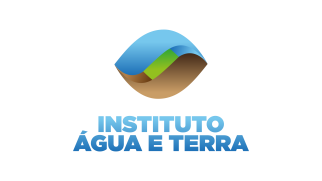 GERÊNCIA DE BIODIVERSIDADEDIVISÃO DE ESTRATÉGIAS PARA CONSERVAÇÃODIRETORIA DO PATRIMÔNIO NATURALGERÊNCIA DE BIODIVERSIDADEDIVISÃO DE ESTRATÉGIAS PARA CONSERVAÇÃODIRETORIA DO PATRIMÔNIO NATURALGERÊNCIA DE BIODIVERSIDADEDIVISÃO DE ESTRATÉGIAS PARA CONSERVAÇÃODIRETORIA DO PATRIMÔNIO NATURALGERÊNCIA DE BIODIVERSIDADEDIVISÃO DE ESTRATÉGIAS PARA CONSERVAÇÃODIRETORIA DO PATRIMÔNIO NATURALGERÊNCIA DE BIODIVERSIDADEDIVISÃO DE ESTRATÉGIAS PARA CONSERVAÇÃODIRETORIA DO PATRIMÔNIO NATURALGERÊNCIA DE BIODIVERSIDADEDIVISÃO DE ESTRATÉGIAS PARA CONSERVAÇÃODIRETORIA DO PATRIMÔNIO NATURALGERÊNCIA DE BIODIVERSIDADEDIVISÃO DE ESTRATÉGIAS PARA CONSERVAÇÃODIRETORIA DO PATRIMÔNIO NATURALGERÊNCIA DE BIODIVERSIDADEDIVISÃO DE ESTRATÉGIAS PARA CONSERVAÇÃODIRETORIA DO PATRIMÔNIO NATURALGERÊNCIA DE BIODIVERSIDADEDIVISÃO DE ESTRATÉGIAS PARA CONSERVAÇÃODIRETORIA DO PATRIMÔNIO NATURALGERÊNCIA DE BIODIVERSIDADEDIVISÃO DE ESTRATÉGIAS PARA CONSERVAÇÃODIRETORIA DO PATRIMÔNIO NATURALGERÊNCIA DE BIODIVERSIDADEDIVISÃO DE ESTRATÉGIAS PARA CONSERVAÇÃODIRETORIA DO PATRIMÔNIO NATURALGERÊNCIA DE BIODIVERSIDADEDIVISÃO DE ESTRATÉGIAS PARA CONSERVAÇÃODIRETORIA DO PATRIMÔNIO NATURALGERÊNCIA DE BIODIVERSIDADEDIVISÃO DE ESTRATÉGIAS PARA CONSERVAÇÃODIRETORIA DO PATRIMÔNIO NATURALGERÊNCIA DE BIODIVERSIDADEDIVISÃO DE ESTRATÉGIAS PARA CONSERVAÇÃO1. IDENTIFICAÇÃO DO REQUERENTE1. IDENTIFICAÇÃO DO REQUERENTE1. IDENTIFICAÇÃO DO REQUERENTE1. IDENTIFICAÇÃO DO REQUERENTE1. IDENTIFICAÇÃO DO REQUERENTE1. IDENTIFICAÇÃO DO REQUERENTE1. IDENTIFICAÇÃO DO REQUERENTE1. IDENTIFICAÇÃO DO REQUERENTE1. IDENTIFICAÇÃO DO REQUERENTE1. IDENTIFICAÇÃO DO REQUERENTE1. IDENTIFICAÇÃO DO REQUERENTE1. IDENTIFICAÇÃO DO REQUERENTE1. IDENTIFICAÇÃO DO REQUERENTE1. IDENTIFICAÇÃO DO REQUERENTE1.2 RAZÃO SOCIAL (PESSOA JURÍDICA) OU NOME (PESSOA FÍSICA)1.2 RAZÃO SOCIAL (PESSOA JURÍDICA) OU NOME (PESSOA FÍSICA)1.2 RAZÃO SOCIAL (PESSOA JURÍDICA) OU NOME (PESSOA FÍSICA)1.2 RAZÃO SOCIAL (PESSOA JURÍDICA) OU NOME (PESSOA FÍSICA)1.2 RAZÃO SOCIAL (PESSOA JURÍDICA) OU NOME (PESSOA FÍSICA)1.2 RAZÃO SOCIAL (PESSOA JURÍDICA) OU NOME (PESSOA FÍSICA)1.2 RAZÃO SOCIAL (PESSOA JURÍDICA) OU NOME (PESSOA FÍSICA)1.2 RAZÃO SOCIAL (PESSOA JURÍDICA) OU NOME (PESSOA FÍSICA)1.2 RAZÃO SOCIAL (PESSOA JURÍDICA) OU NOME (PESSOA FÍSICA)1.2 RAZÃO SOCIAL (PESSOA JURÍDICA) OU NOME (PESSOA FÍSICA)1.2 RAZÃO SOCIAL (PESSOA JURÍDICA) OU NOME (PESSOA FÍSICA)1.2 RAZÃO SOCIAL (PESSOA JURÍDICA) OU NOME (PESSOA FÍSICA)1.2 RAZÃO SOCIAL (PESSOA JURÍDICA) OU NOME (PESSOA FÍSICA)1.2 RAZÃO SOCIAL (PESSOA JURÍDICA) OU NOME (PESSOA FÍSICA)1.3 CNPJ ou CPF1.3 CNPJ ou CPF1.3 CNPJ ou CPF1.3 CNPJ ou CPF1.4 INSCRIÇÃO ESTADUAL (PESSOA JURÍDICA) OU RG (PESSOA FÍSICA)1.4 INSCRIÇÃO ESTADUAL (PESSOA JURÍDICA) OU RG (PESSOA FÍSICA)1.4 INSCRIÇÃO ESTADUAL (PESSOA JURÍDICA) OU RG (PESSOA FÍSICA)1.4 INSCRIÇÃO ESTADUAL (PESSOA JURÍDICA) OU RG (PESSOA FÍSICA)1.4 INSCRIÇÃO ESTADUAL (PESSOA JURÍDICA) OU RG (PESSOA FÍSICA)1.4 INSCRIÇÃO ESTADUAL (PESSOA JURÍDICA) OU RG (PESSOA FÍSICA)1.4 INSCRIÇÃO ESTADUAL (PESSOA JURÍDICA) OU RG (PESSOA FÍSICA)1.4 INSCRIÇÃO ESTADUAL (PESSOA JURÍDICA) OU RG (PESSOA FÍSICA)1.4 INSCRIÇÃO ESTADUAL (PESSOA JURÍDICA) OU RG (PESSOA FÍSICA)1.4 INSCRIÇÃO ESTADUAL (PESSOA JURÍDICA) OU RG (PESSOA FÍSICA)1.5 ENDEREÇO COMPLETO1.5 ENDEREÇO COMPLETO1.5 ENDEREÇO COMPLETO1.5 ENDEREÇO COMPLETO1.5 ENDEREÇO COMPLETO1.5 ENDEREÇO COMPLETO1.6 BAIRRO1.6 BAIRRO1.6 BAIRRO1.6 BAIRRO1.6 BAIRRO1.6 BAIRRO1.6 BAIRRO1.6 BAIRRO1.7 CEP1.7 CEP1.7 CEP1.8 MUNICÍPIO/UF1.8 MUNICÍPIO/UF1.8 MUNICÍPIO/UF1.8 MUNICÍPIO/UF1.8 MUNICÍPIO/UF1.8 MUNICÍPIO/UF1.8 MUNICÍPIO/UF1.8 MUNICÍPIO/UF1.9 TELEFONE PARA CONTATO1.9 TELEFONE PARA CONTATO1.9 TELEFONE PARA CONTATO1.10 RESPONSÁVEL com ART 1.10 RESPONSÁVEL com ART 1.10 RESPONSÁVEL com ART 1.10 RESPONSÁVEL com ART 1.10 RESPONSÁVEL com ART 1.10 RESPONSÁVEL com ART 1.10 RESPONSÁVEL com ART 1.10 RESPONSÁVEL com ART 1.10 RESPONSÁVEL com ART 1.10 RESPONSÁVEL com ART 1.10 RESPONSÁVEL com ART 1.10 RESPONSÁVEL com ART 1.10 RESPONSÁVEL com ART 1.10 RESPONSÁVEL com ART 2. IDENTIFICAÇÃO DO LOCAL DE ORIGEM E/OU MANEJO DOS ANIMAIS2. IDENTIFICAÇÃO DO LOCAL DE ORIGEM E/OU MANEJO DOS ANIMAIS2. IDENTIFICAÇÃO DO LOCAL DE ORIGEM E/OU MANEJO DOS ANIMAIS2. IDENTIFICAÇÃO DO LOCAL DE ORIGEM E/OU MANEJO DOS ANIMAIS2. IDENTIFICAÇÃO DO LOCAL DE ORIGEM E/OU MANEJO DOS ANIMAIS2. IDENTIFICAÇÃO DO LOCAL DE ORIGEM E/OU MANEJO DOS ANIMAIS2. IDENTIFICAÇÃO DO LOCAL DE ORIGEM E/OU MANEJO DOS ANIMAIS2. IDENTIFICAÇÃO DO LOCAL DE ORIGEM E/OU MANEJO DOS ANIMAIS2. IDENTIFICAÇÃO DO LOCAL DE ORIGEM E/OU MANEJO DOS ANIMAIS2. IDENTIFICAÇÃO DO LOCAL DE ORIGEM E/OU MANEJO DOS ANIMAIS2. IDENTIFICAÇÃO DO LOCAL DE ORIGEM E/OU MANEJO DOS ANIMAIS2. IDENTIFICAÇÃO DO LOCAL DE ORIGEM E/OU MANEJO DOS ANIMAIS2. IDENTIFICAÇÃO DO LOCAL DE ORIGEM E/OU MANEJO DOS ANIMAIS2. IDENTIFICAÇÃO DO LOCAL DE ORIGEM E/OU MANEJO DOS ANIMAIS2.1 RAZÃO SOCIAL (PESSOA JURÍDICA) OU NOME (PESSOA FÍSICA)2.1 RAZÃO SOCIAL (PESSOA JURÍDICA) OU NOME (PESSOA FÍSICA)2.1 RAZÃO SOCIAL (PESSOA JURÍDICA) OU NOME (PESSOA FÍSICA)2.1 RAZÃO SOCIAL (PESSOA JURÍDICA) OU NOME (PESSOA FÍSICA)2.1 RAZÃO SOCIAL (PESSOA JURÍDICA) OU NOME (PESSOA FÍSICA)2.1 RAZÃO SOCIAL (PESSOA JURÍDICA) OU NOME (PESSOA FÍSICA)2.1 RAZÃO SOCIAL (PESSOA JURÍDICA) OU NOME (PESSOA FÍSICA)2.1 RAZÃO SOCIAL (PESSOA JURÍDICA) OU NOME (PESSOA FÍSICA)2.1 RAZÃO SOCIAL (PESSOA JURÍDICA) OU NOME (PESSOA FÍSICA)2.1 RAZÃO SOCIAL (PESSOA JURÍDICA) OU NOME (PESSOA FÍSICA)2.1 RAZÃO SOCIAL (PESSOA JURÍDICA) OU NOME (PESSOA FÍSICA)2.1 RAZÃO SOCIAL (PESSOA JURÍDICA) OU NOME (PESSOA FÍSICA)2.1 RAZÃO SOCIAL (PESSOA JURÍDICA) OU NOME (PESSOA FÍSICA)2.1 RAZÃO SOCIAL (PESSOA JURÍDICA) OU NOME (PESSOA FÍSICA)2.2  CNPJ ou CPF2.2  CNPJ ou CPF2.2  CNPJ ou CPF2.2  CNPJ ou CPF2.2  CNPJ ou CPF2.3 INSCRIÇÃO ESTADUAL (PESSOA JURÍDICA) OU RG (PESSOA FÍSICA)2.3 INSCRIÇÃO ESTADUAL (PESSOA JURÍDICA) OU RG (PESSOA FÍSICA)2.3 INSCRIÇÃO ESTADUAL (PESSOA JURÍDICA) OU RG (PESSOA FÍSICA)2.3 INSCRIÇÃO ESTADUAL (PESSOA JURÍDICA) OU RG (PESSOA FÍSICA)2.3 INSCRIÇÃO ESTADUAL (PESSOA JURÍDICA) OU RG (PESSOA FÍSICA)2.3 INSCRIÇÃO ESTADUAL (PESSOA JURÍDICA) OU RG (PESSOA FÍSICA)2.3 INSCRIÇÃO ESTADUAL (PESSOA JURÍDICA) OU RG (PESSOA FÍSICA)2.3 INSCRIÇÃO ESTADUAL (PESSOA JURÍDICA) OU RG (PESSOA FÍSICA)2.3 INSCRIÇÃO ESTADUAL (PESSOA JURÍDICA) OU RG (PESSOA FÍSICA)2.4  ENDEREÇO COMPLETO2.4  ENDEREÇO COMPLETO2.4  ENDEREÇO COMPLETO2.4  ENDEREÇO COMPLETO2.4  ENDEREÇO COMPLETO2.4  ENDEREÇO COMPLETO2.4  ENDEREÇO COMPLETO2.4  ENDEREÇO COMPLETO2.4  ENDEREÇO COMPLETO2.4  ENDEREÇO COMPLETO2.5 BAIRRO2.5 BAIRRO2.5 BAIRRO2.5 BAIRRO2.6  MUNICÍPIO/UF 2.6  MUNICÍPIO/UF 2.6  MUNICÍPIO/UF 2.6  MUNICÍPIO/UF 2.6  MUNICÍPIO/UF 2.6  MUNICÍPIO/UF 2.6  MUNICÍPIO/UF 2.6  MUNICÍPIO/UF 2.6  MUNICÍPIO/UF 2.6  MUNICÍPIO/UF 2.7 CEP2.7 CEP2.7 CEP2.7 CEP3. IDENTIFICAÇÃO DO LOCAL DE DESTINO DOS ANIMAIS OU DAS CARCAÇAS3. IDENTIFICAÇÃO DO LOCAL DE DESTINO DOS ANIMAIS OU DAS CARCAÇAS3. IDENTIFICAÇÃO DO LOCAL DE DESTINO DOS ANIMAIS OU DAS CARCAÇAS3. IDENTIFICAÇÃO DO LOCAL DE DESTINO DOS ANIMAIS OU DAS CARCAÇAS3. IDENTIFICAÇÃO DO LOCAL DE DESTINO DOS ANIMAIS OU DAS CARCAÇAS3. IDENTIFICAÇÃO DO LOCAL DE DESTINO DOS ANIMAIS OU DAS CARCAÇAS3. IDENTIFICAÇÃO DO LOCAL DE DESTINO DOS ANIMAIS OU DAS CARCAÇAS3. IDENTIFICAÇÃO DO LOCAL DE DESTINO DOS ANIMAIS OU DAS CARCAÇAS3. IDENTIFICAÇÃO DO LOCAL DE DESTINO DOS ANIMAIS OU DAS CARCAÇAS3. IDENTIFICAÇÃO DO LOCAL DE DESTINO DOS ANIMAIS OU DAS CARCAÇAS3. IDENTIFICAÇÃO DO LOCAL DE DESTINO DOS ANIMAIS OU DAS CARCAÇAS3. IDENTIFICAÇÃO DO LOCAL DE DESTINO DOS ANIMAIS OU DAS CARCAÇAS3. IDENTIFICAÇÃO DO LOCAL DE DESTINO DOS ANIMAIS OU DAS CARCAÇAS3. IDENTIFICAÇÃO DO LOCAL DE DESTINO DOS ANIMAIS OU DAS CARCAÇAS3.1 RAZÃO SOCIAL (PESSOA JURÍDICA) OU NOME (PESSOA FÍSICA)3.1 RAZÃO SOCIAL (PESSOA JURÍDICA) OU NOME (PESSOA FÍSICA)3.1 RAZÃO SOCIAL (PESSOA JURÍDICA) OU NOME (PESSOA FÍSICA)3.1 RAZÃO SOCIAL (PESSOA JURÍDICA) OU NOME (PESSOA FÍSICA)3.1 RAZÃO SOCIAL (PESSOA JURÍDICA) OU NOME (PESSOA FÍSICA)3.1 RAZÃO SOCIAL (PESSOA JURÍDICA) OU NOME (PESSOA FÍSICA)3.1 RAZÃO SOCIAL (PESSOA JURÍDICA) OU NOME (PESSOA FÍSICA)3.1 RAZÃO SOCIAL (PESSOA JURÍDICA) OU NOME (PESSOA FÍSICA)3.1 RAZÃO SOCIAL (PESSOA JURÍDICA) OU NOME (PESSOA FÍSICA)3.1 RAZÃO SOCIAL (PESSOA JURÍDICA) OU NOME (PESSOA FÍSICA)3.1 RAZÃO SOCIAL (PESSOA JURÍDICA) OU NOME (PESSOA FÍSICA)3.1 RAZÃO SOCIAL (PESSOA JURÍDICA) OU NOME (PESSOA FÍSICA)3.1 RAZÃO SOCIAL (PESSOA JURÍDICA) OU NOME (PESSOA FÍSICA)3.1 RAZÃO SOCIAL (PESSOA JURÍDICA) OU NOME (PESSOA FÍSICA)3.2 CNPJ ou CPF3.2 CNPJ ou CPF3.2 CNPJ ou CPF3.2 CNPJ ou CPF3.2 CNPJ ou CPF3.3 INSCRIÇÃO ESTADUAL (PESSOA JURÍDICA) OU RG (PESSOA FÍSICA)3.3 INSCRIÇÃO ESTADUAL (PESSOA JURÍDICA) OU RG (PESSOA FÍSICA)3.3 INSCRIÇÃO ESTADUAL (PESSOA JURÍDICA) OU RG (PESSOA FÍSICA)3.3 INSCRIÇÃO ESTADUAL (PESSOA JURÍDICA) OU RG (PESSOA FÍSICA)3.3 INSCRIÇÃO ESTADUAL (PESSOA JURÍDICA) OU RG (PESSOA FÍSICA)3.3 INSCRIÇÃO ESTADUAL (PESSOA JURÍDICA) OU RG (PESSOA FÍSICA)3.3 INSCRIÇÃO ESTADUAL (PESSOA JURÍDICA) OU RG (PESSOA FÍSICA)3.3 INSCRIÇÃO ESTADUAL (PESSOA JURÍDICA) OU RG (PESSOA FÍSICA)3.3 INSCRIÇÃO ESTADUAL (PESSOA JURÍDICA) OU RG (PESSOA FÍSICA)3.4  ENDEREÇO COMPLETO3.4  ENDEREÇO COMPLETO3.4  ENDEREÇO COMPLETO3.4  ENDEREÇO COMPLETO3.4  ENDEREÇO COMPLETO3.5  BAIRRO3.5  BAIRRO3.5  BAIRRO3.5  BAIRRO3.5  BAIRRO3.5  BAIRRO3.5  BAIRRO3.5  BAIRRO3.5  BAIRRO3.6 CEP3.6 CEP3.6 CEP3.6 CEP3.6 CEP3.7  MUNICÍPIO/UF3.7  MUNICÍPIO/UF3.7  MUNICÍPIO/UF3.7  MUNICÍPIO/UF3.7  MUNICÍPIO/UF3.7  MUNICÍPIO/UF3.7  MUNICÍPIO/UF3.7  MUNICÍPIO/UF3.7  MUNICÍPIO/UF4. INFORMAÇÕES SOBRE O TRANSPORTE4. INFORMAÇÕES SOBRE O TRANSPORTE4. INFORMAÇÕES SOBRE O TRANSPORTE4. INFORMAÇÕES SOBRE O TRANSPORTE4. INFORMAÇÕES SOBRE O TRANSPORTE4. INFORMAÇÕES SOBRE O TRANSPORTE4. INFORMAÇÕES SOBRE O TRANSPORTE4. INFORMAÇÕES SOBRE O TRANSPORTE4. INFORMAÇÕES SOBRE O TRANSPORTE4. INFORMAÇÕES SOBRE O TRANSPORTE4. INFORMAÇÕES SOBRE O TRANSPORTE4. INFORMAÇÕES SOBRE O TRANSPORTE4. INFORMAÇÕES SOBRE O TRANSPORTE4. INFORMAÇÕES SOBRE O TRANSPORTE4.1  TRANSPORTADORA4.1  TRANSPORTADORA4.1  TRANSPORTADORA4.1  TRANSPORTADORA4.1  TRANSPORTADORA4.2  MEIO DE TRANSPORTE 4.2  MEIO DE TRANSPORTE 4.2  MEIO DE TRANSPORTE 4.2  MEIO DE TRANSPORTE 4.2  MEIO DE TRANSPORTE 4.2  MEIO DE TRANSPORTE 4.2  MEIO DE TRANSPORTE 4.2  MEIO DE TRANSPORTE 4.2  MEIO DE TRANSPORTE 4.3  MOTORISTA RESPONSÁVEL4.3  MOTORISTA RESPONSÁVEL4.3  MOTORISTA RESPONSÁVEL4.3  MOTORISTA RESPONSÁVEL4.3  MOTORISTA RESPONSÁVEL4.4  CARTEIRA NACIONAL DE HABILITAÇÃO4.4  CARTEIRA NACIONAL DE HABILITAÇÃO4.4  CARTEIRA NACIONAL DE HABILITAÇÃO4.4  CARTEIRA NACIONAL DE HABILITAÇÃO4.4  CARTEIRA NACIONAL DE HABILITAÇÃO4.4  CARTEIRA NACIONAL DE HABILITAÇÃO4.4  CARTEIRA NACIONAL DE HABILITAÇÃO4.4  CARTEIRA NACIONAL DE HABILITAÇÃO4.4  CARTEIRA NACIONAL DE HABILITAÇÃO4.5 ITINERÁRIOS (ANEXAR MAPA COM ITINERÁRIO)4.5 ITINERÁRIOS (ANEXAR MAPA COM ITINERÁRIO)4.5 ITINERÁRIOS (ANEXAR MAPA COM ITINERÁRIO)4.5 ITINERÁRIOS (ANEXAR MAPA COM ITINERÁRIO)4.5 ITINERÁRIOS (ANEXAR MAPA COM ITINERÁRIO)4.5 ITINERÁRIOS (ANEXAR MAPA COM ITINERÁRIO)4.5 ITINERÁRIOS (ANEXAR MAPA COM ITINERÁRIO)4.5 ITINERÁRIOS (ANEXAR MAPA COM ITINERÁRIO)4.5 ITINERÁRIOS (ANEXAR MAPA COM ITINERÁRIO)4.5 ITINERÁRIOS (ANEXAR MAPA COM ITINERÁRIO)4.5 ITINERÁRIOS (ANEXAR MAPA COM ITINERÁRIO)4.5 ITINERÁRIOS (ANEXAR MAPA COM ITINERÁRIO)4.5 ITINERÁRIOS (ANEXAR MAPA COM ITINERÁRIO)4.5 ITINERÁRIOS (ANEXAR MAPA COM ITINERÁRIO)5. INFORMAÇÕES GERAIS SOBRE A FAUNA 5. INFORMAÇÕES GERAIS SOBRE A FAUNA 5. INFORMAÇÕES GERAIS SOBRE A FAUNA 5. INFORMAÇÕES GERAIS SOBRE A FAUNA 5. INFORMAÇÕES GERAIS SOBRE A FAUNA 5. INFORMAÇÕES GERAIS SOBRE A FAUNA 5. INFORMAÇÕES GERAIS SOBRE A FAUNA 5. INFORMAÇÕES GERAIS SOBRE A FAUNA 5. INFORMAÇÕES GERAIS SOBRE A FAUNA 5. INFORMAÇÕES GERAIS SOBRE A FAUNA 5. INFORMAÇÕES GERAIS SOBRE A FAUNA 5. INFORMAÇÕES GERAIS SOBRE A FAUNA 5. INFORMAÇÕES GERAIS SOBRE A FAUNA 5. INFORMAÇÕES GERAIS SOBRE A FAUNA 5.1 MANEJO A SER REALIZADO :5.1 MANEJO A SER REALIZADO :5.1 MANEJO A SER REALIZADO :5.1 MANEJO A SER REALIZADO :5.1 MANEJO A SER REALIZADO :5.1 MANEJO A SER REALIZADO :5.1 MANEJO A SER REALIZADO :5.1 MANEJO A SER REALIZADO :5.1 MANEJO A SER REALIZADO :5.1 MANEJO A SER REALIZADO :5.1 MANEJO A SER REALIZADO :5.1 MANEJO A SER REALIZADO :5.1 MANEJO A SER REALIZADO :5.1 MANEJO A SER REALIZADO :ABATEAFUGENTAMENTOAFUGENTAMENTOAFUGENTAMENTOAFUGENTAMENTOAFUGENTAMENTORETIRADA DE NINHOSRETIRADA DE NINHOSRETIRADA DE NINHOSRETIRADA DE NINHOSRETIRADA DE NINHOS5.2 RELAÇÃO DE ESPÉCIES
(Nome científico / nome comum)5.2 RELAÇÃO DE ESPÉCIES
(Nome científico / nome comum)5.2 RELAÇÃO DE ESPÉCIES
(Nome científico / nome comum)5.3 QUANTIDADE5.3 QUANTIDADE5.3 QUANTIDADE5.3 QUANTIDADE5.4 MACHOS5.4 MACHOS5.5 FÊMEAS5.5 FÊMEAS5.5 FÊMEAS5.6 INDEFINIDO5.6 INDEFINIDO5.7 ESTADO CLÍNICO5.7 ESTADO CLÍNICO5.7 ESTADO CLÍNICO5.7 ESTADO CLÍNICO5.7 ESTADO CLÍNICO5.7 ESTADO CLÍNICO5.7 ESTADO CLÍNICO5.7 ESTADO CLÍNICO5.7 ESTADO CLÍNICO5.7 ESTADO CLÍNICO5.7 ESTADO CLÍNICO5.7 ESTADO CLÍNICO5.7 ESTADO CLÍNICO5.7 ESTADO CLÍNICO5.8 NO CASO DE ANIMAL MORTO, DESCREVER FINALIDADE DO USO:5.8 NO CASO DE ANIMAL MORTO, DESCREVER FINALIDADE DO USO:5.8 NO CASO DE ANIMAL MORTO, DESCREVER FINALIDADE DO USO:5.8 NO CASO DE ANIMAL MORTO, DESCREVER FINALIDADE DO USO:5.8 NO CASO DE ANIMAL MORTO, DESCREVER FINALIDADE DO USO:5.8 NO CASO DE ANIMAL MORTO, DESCREVER FINALIDADE DO USO:5.8 NO CASO DE ANIMAL MORTO, DESCREVER FINALIDADE DO USO:5.8 NO CASO DE ANIMAL MORTO, DESCREVER FINALIDADE DO USO:5.8 NO CASO DE ANIMAL MORTO, DESCREVER FINALIDADE DO USO:5.8 NO CASO DE ANIMAL MORTO, DESCREVER FINALIDADE DO USO:5.8 NO CASO DE ANIMAL MORTO, DESCREVER FINALIDADE DO USO:5.8 NO CASO DE ANIMAL MORTO, DESCREVER FINALIDADE DO USO:5.8 NO CASO DE ANIMAL MORTO, DESCREVER FINALIDADE DO USO:5.8 NO CASO DE ANIMAL MORTO, DESCREVER FINALIDADE DO USO:5.9 OBSERVAÇÕES IMPORTANTES5.9 OBSERVAÇÕES IMPORTANTES5.9 OBSERVAÇÕES IMPORTANTES5.9 OBSERVAÇÕES IMPORTANTES5.9 OBSERVAÇÕES IMPORTANTES5.9 OBSERVAÇÕES IMPORTANTES5.9 OBSERVAÇÕES IMPORTANTES5.9 OBSERVAÇÕES IMPORTANTES5.9 OBSERVAÇÕES IMPORTANTES5.9 OBSERVAÇÕES IMPORTANTES5.9 OBSERVAÇÕES IMPORTANTES5.9 OBSERVAÇÕES IMPORTANTES5.9 OBSERVAÇÕES IMPORTANTES5.9 OBSERVAÇÕES IMPORTANTES